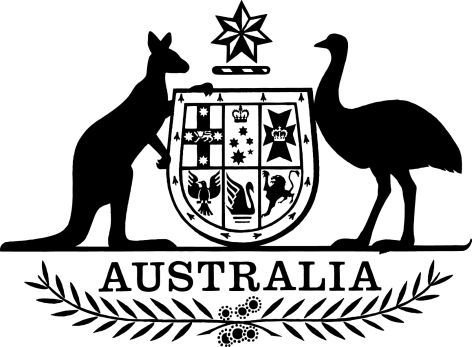 Consumer Goods (Self-balancing Scooters) Amendment Safety Standard 2019I, Stuart Robert, Assistant Treasurer, make the following safety standard.Dated	3 April 2019Stuart RobertAssistant TreasurerContents1	Name	12	Commencement	13	Authority	14	Schedules	1Schedule 1—Amendments	2Consumer Goods (Self-balancing Scooters) Safety Standard 2018	21  Name		This instrument is the Consumer Goods (Self-balancing Scooters) Amendment Safety Standard 2019.2  Commencement	(1)	Each provision of this instrument specified in column 1 of the table commences, or is taken to have commenced, in accordance with column 2 of the table. Any other statement in column 2 has effect according to its terms.Note:	This table relates only to the provisions of this instrument as originally made. It will not be amended to deal with any later amendments of this instrument.	(2)	Any information in column 3 of the table is not part of this instrument. Information may be inserted in this column, or information in it may be edited, in any published version of this instrument.3  Authority		This instrument is made under subsection 104(1) of the Australian Consumer Law.Note:	The reference to the Australian Consumer Law is a reference to Schedule 2 to the Competition and Consumer Act 2010 as it applies as a law of the Commonwealth, States and Territories: see section 140K of that Act and corresponding provisions of Acts of States and Territories applying that Schedule.4  Schedules		Each instrument that is specified in a Schedule to this instrument is amended or repealed as set out in the applicable items in the Schedule concerned, and any other item in a Schedule to this instrument has effect according to its terms.Schedule 1—AmendmentsConsumer Goods (Self-balancing Scooters) Safety Standard 20181  Subsection 2(1) (table item 3)Repeal the item, substitute:2  Paragraphs 7(3)(a) to (g)Repeal the paragraphs, substitute:	(a)	section 12 (fuses);	(b)	subsections 16.1 to 16.5 (protective circuits and safety analysis);	(c)	section 17 (cells);	(d)	section 24 (overcharge test);	(e)	section 25 (short circuit test);	(f)	section 27 (temperature test);	(g)	section 28 (imbalanced charging test).3  Subsection 7(4)Repeal the subsection, substitute:	(4)	A self-balancing scooter complies with the requirements in this subsection if the scooter complies with the requirements of the Consumer Goods (Self-balancing Scooters) Safety Standard 2016:	(a)	as in force immediately before 26 May 2018; and	(b)	as if that standard were varied by substituting references to IEC 62133 with references to IEC 62133-2:2017.Note:	The Consumer Goods (Self-balancing Scooters) Safety Standard 2016 could in 2019 be viewed on the Federal Register of Legislation website (https://www.legislation.gov.au).Commencement informationCommencement informationCommencement informationColumn 1Column 2Column 3ProvisionsCommencementDate/Details1.  The whole of this instrumentThe day after this instrument is registered.9 April 20193.  Schedule 1, item 216 July 2021.16 July 2021